NÁRODNÁ RADA SLOVENSKEJ REPUBLIKYIII. volebné obdobieČíslo: 2561/2003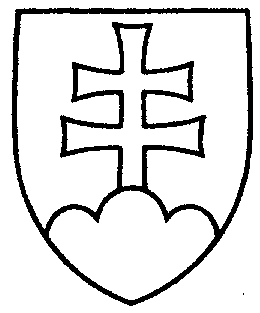 554UZNESENIENÁRODNEJ RADY SLOVENSKEJ REPUBLIKYz 22. októbra 2003k návrhu skupiny poslancov Národnej rady Slovenskej republiky na vydanie zákona, ktorým sa mení a dopĺňa zákon č. 229/1991 Zb. o úprave vlastníckych vzťahov k pôde a inému poľnohospodárskemu majetku v znení neskorších predpisov a zákon Slovenskej národnej rady č. 138/1991 Zb. o majetku obcí v znení neskorších predpisov (tlač 425) - prvé čítanie	Národná rada Slovenskej republikyr o z h o d l a,  ž e        prerokuje uvedený návrh zákona v druhom čítaní;p r i d e ľ u j etento návrh zákona na prerokovanieÚstavnoprávnemu výboru Národnej rady Slovenskej republikyVýboru Národnej rady Slovenskej republiky pre pôdohospodárstvo aVýboru Národnej rady Slovenskej republiky pre verejnú správu;u r č u j eako gestorský Výbor Národnej rady Slovenskej republiky pre pôdohospodárstvo a lehotu na jeho prerokovanie v druhom čítaní vo výboroch do 30 dní a v gestorskom výbore do 31 dní od jeho prerokovania v prvom čítaní na schôdzi Národnej rady Slovenskej republiky.Pavol   H r u š o v s k ý   v. r.predsedaNárodnej rady Slovenskej republikyOverovatelia:Jozef  Š i m k o   v. r. Milan  U r b á n i   v. r.